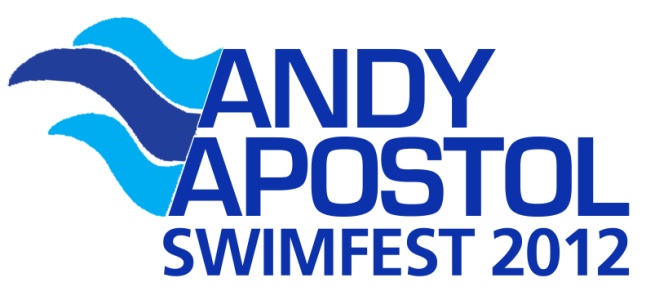 Dear Swim Team Coach,Greetings!We are pleased to invite your Swim Team, to the 2012 Andy Apostol Swim Meet to be held in the Amoranto Sports Complex Swimming Pool on Sunday, 4 March 2012 from 6am to 5pm.  If you decide to accept our invitation, please send us an estimate of the number of swimmers attending by sending the REGISTRATION FORM back before 18 February 2012.Please refer to the event list and meet details for information.  The minimum age for entry is 6 years old. There are no qualifying times.  Swimmers may enter a maximum of 5 individual events and 2 relay events.  Swimmers aged 8 years old and under are only permitted to join 50M events for freestyle, backstroke, breaststroke, and butterfly and the 100 freestyle events.  Full details are attached for your perusal.  We hope to hear from you soon and if you have any queries please do not hesitate to contact us.   We look forward to seeing you in March!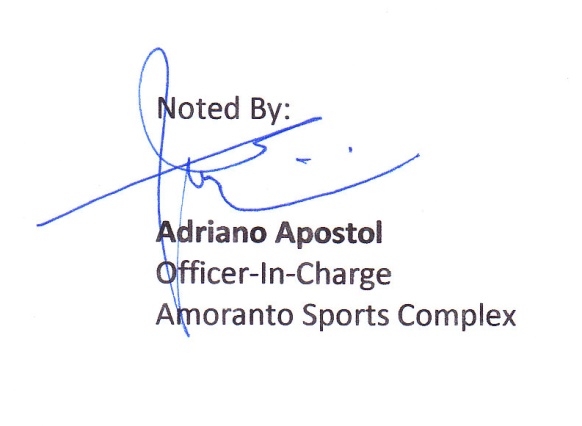 Sincerely, 							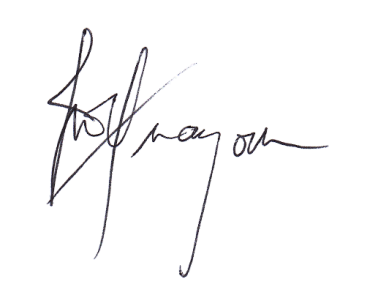 Melody T. Tuazon			Co-Chair, Redpoint Enterprise				Organizing Committee					0918.941.56.17/496.95.38Meet arrangements and entries:DATE			:	March 4, 2012 (Sunday )VENUE			:	Amoranto Sports Complex Swimming PoolAGE GROUPS		:	18 and Over					15-17					13-14					11-12					10 and underGOVERNING RULES	:	1.  A swimmer can compete in a maximum 5 individual 					events and 2 relays.					2. Age of Reckoning is Jan. 1, 20123. Competition will be for one (1) day only.					4. PROTEST must be submitted within 20 minutes 							 after the event was swum. PROTEST shall not be 						  	entertained after the said time. Only the coach or 							 the team manager shall be entertained when a 							   	protest is made.A protest fee in the amount of 2,000 is        					    	required for the protest to proceed.5. Point system will be as follows:					    9 points for 1st place					    7 points for 2nd place					    6 points for 3rd place					    5 points for 4th place					    4 points for 5th place					    3 points for 6th placepoints for 7th placepoint for 8th place* TYPE OF MEET	: 	Timed FinalsSCHEDULE		:	6:00 am – 8:00 am	:	Warm-up					NOTE 		:   	Open lanes during warm-up  								Lane’s 2-7 warm-up lanes								Lanes 1&8 sprint lanes				8:00 am – 8:15 am	:	Coaches Meeting				8:15 am – 8:30 am	:	Flag Ceremony				8:30 am		:	Start of competitionAWARDS		:	Over-all Team Point Championship from 1st to 3rd place.Medals for 1st, 2nd, and 3rd place. Most Outstanding trophy per age groupENTRIES		:	Submit all entries to either one of the following persons:Rowena Baldonado (winnie_baldonado2@yahoo.com)Cyrus AlcantaraRegistration fee is 400 per swimmer. Payment made before the start of the competition or can be deposited at Metrobank current account no.:7-198-90162-4 / account name: Melody Tuazon (09189415617). Please keep the deposit slip for verification of payment.Deadline of entries is on February 27, 2012 (Monday)Should you have any queries, please do not hesitate to contact us.  Please direct all correspondence or inquiries to Cyrus Alcantara.  Mobile No. 09228333566. SPONSORSHIP         : Sponsorship opportunities are available for interested parties.  For inquiries, please call:  Mels Tuazon - 0918.941.56.17 or 496.95.38FOOD CONCESSIONAIRES: For your convenience, a variety of food stalls are available during the event proper for your lunch and snack purchases.   A limited number of vendor slots are still open.  For inquiries, please contact: Darlyn Rosal –0919.248.79.54 or 393.49.67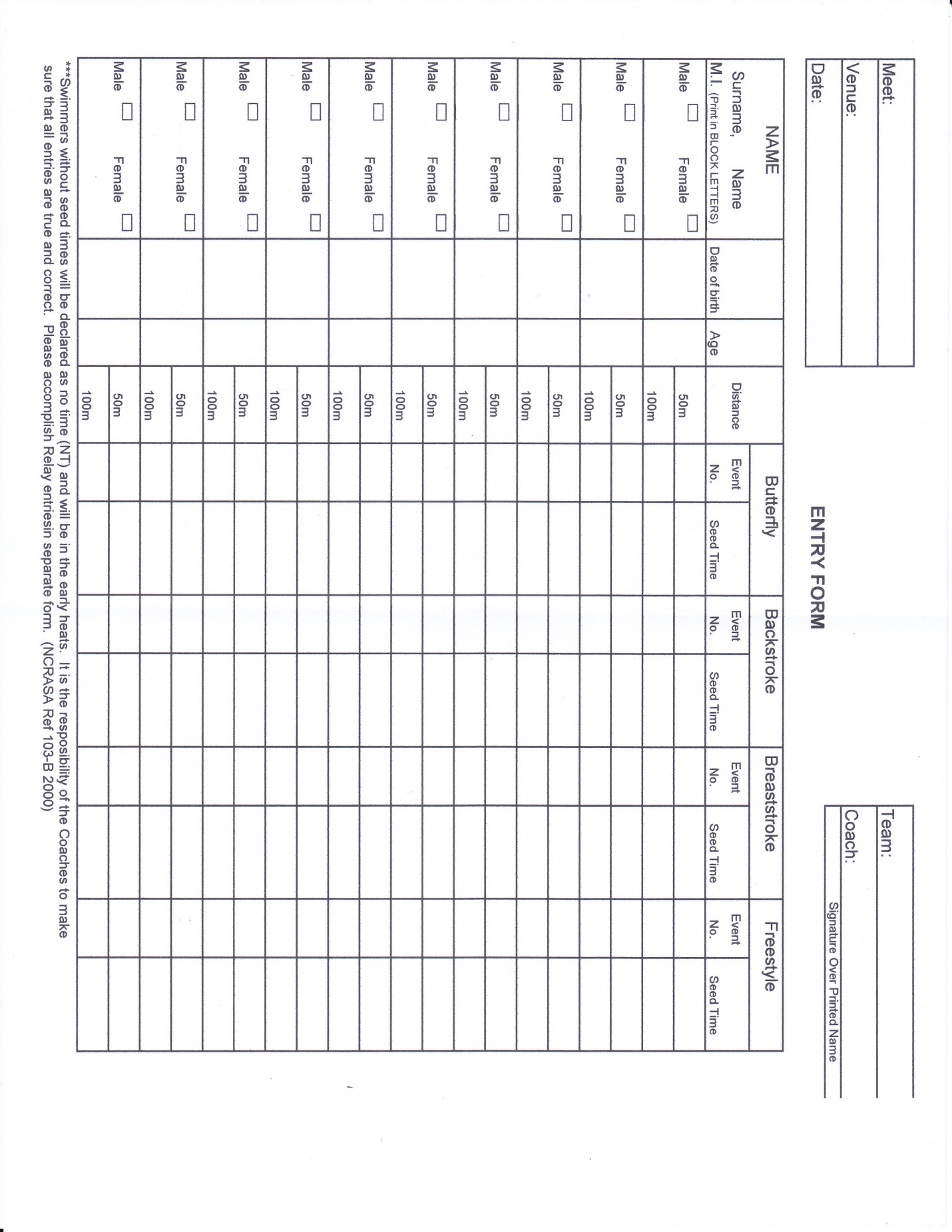 MALEANDY APOSTOL SWIMFEST 2012ANDY APOSTOL SWIMFEST 2012FEMALE1100 Fly11 to 1223100 Fly13 to 1`445100 Fly15 to 1767100 Fly18 and over8950 Back10 and under101150 Back11 to 12121350 Back13 to 1`4141550 Back15 to 17161750 Back18 and over1819100 Breast11 to 122021100 Breast13 to 1`42223100 Breast15 to 172425100 Breast18 and over262750 Free10 and under282950 Free11 to 12303150 Free13 to 1`4323350 Free15 to 17343550 Free18 and over36374x50 Medley Relay(Stair Step)38394x50 Kickboard RelayOpen40LUNCH BREAKLUNCH BREAKLUNCH BREAKLUNCH BREAK4150 Fly10 and under424350 Fly11 to 12444550 Fly13 to 1`4464750 Fly15 to 17484950 Fly18 and over5051100 Back11 to 125253100 Back13 to 1`45455100 Back15 to 175657100 Back18 and over585950 Breast10 and under 606150 Breast11 to 12626350 Breast13 to 1`4646550 Breast15 to 17666750 Breast18 and over6869100 Free10 and under7071100 Free11 to 127273100 Free13 to 1`47475100 Free15 to 177677100 Free18 and over78794x50 Freestyle Relay(Stair Step)80814x50 T-Shirt RelayOpen82